OBIECTIVUL:  CONTRACT VJ-CL06,,EXTINDEREA ŞI REABILITAREA SISTEMULUI DE ALIMENTARE CU APĂ ŞI DE CANALIZARE ÎN AGLOMERAREA PETROŞANI – MUNICIPIUL VULCAN”OBIECTIVUL:  CONTRACT VJ-CL06,,EXTINDEREA ŞI REABILITAREA SISTEMULUI DE ALIMENTARE CU APĂ ŞI DE CANALIZARE ÎN AGLOMERAREA PETROŞANI – MUNICIPIUL VULCAN”OBIECTIVUL:  CONTRACT VJ-CL06,,EXTINDEREA ŞI REABILITAREA SISTEMULUI DE ALIMENTARE CU APĂ ŞI DE CANALIZARE ÎN AGLOMERAREA PETROŞANI – MUNICIPIUL VULCAN”CANALIZARE VULCAN – STR. ABATORULUICANALIZARE VULCAN – STR. ABATORULUICANALIZARE VULCAN – STR. ABATORULUI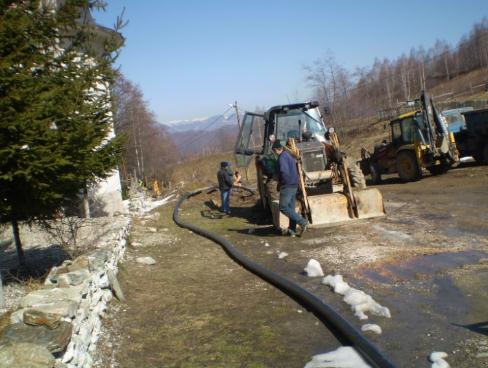 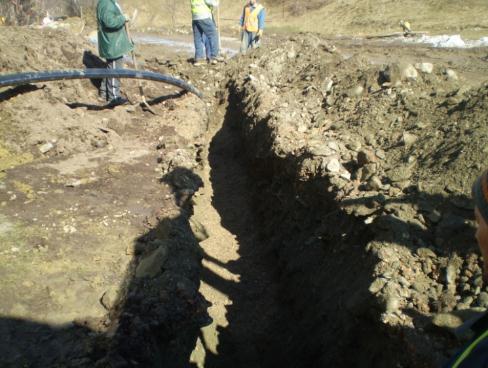 CANALIZARE VULCAN – STR. CRIVIDIACANALIZARE VULCAN – STR. CRIVIDIACANALIZARE VULCAN – STR. CRIVIDIA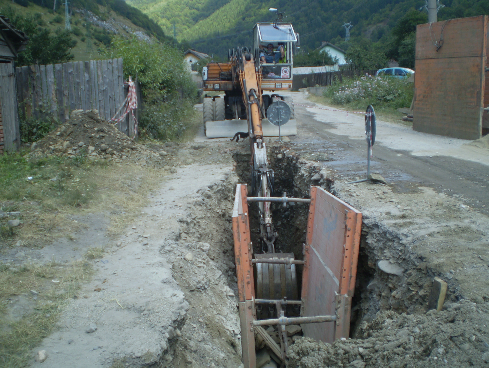 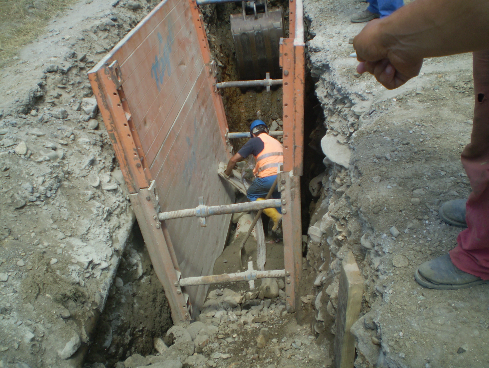 CANALIZARE VULCAN – STR. TRAIANCANALIZARE VULCAN – STR. TRAIANCANALIZARE VULCAN – STR. TRAIAN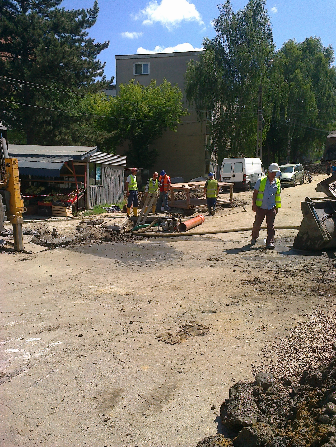 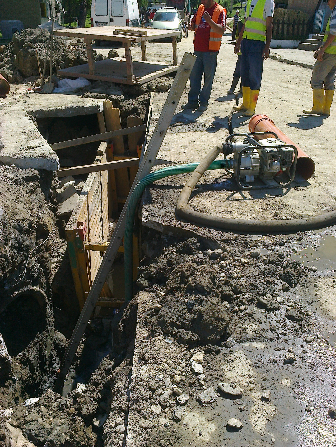 RETEA APA VULCAN – STR. JIU PAROSENIRETEA APA VULCAN – STR. JIU PAROSENIRETEA APA VULCAN – STR. JIU PAROSENI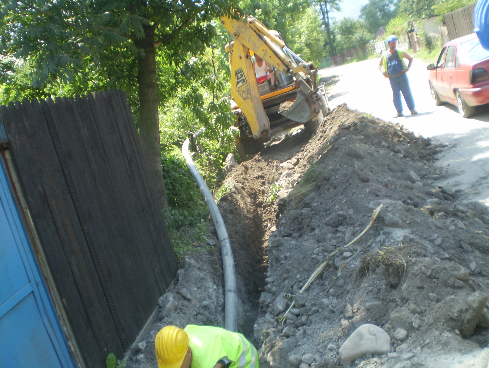 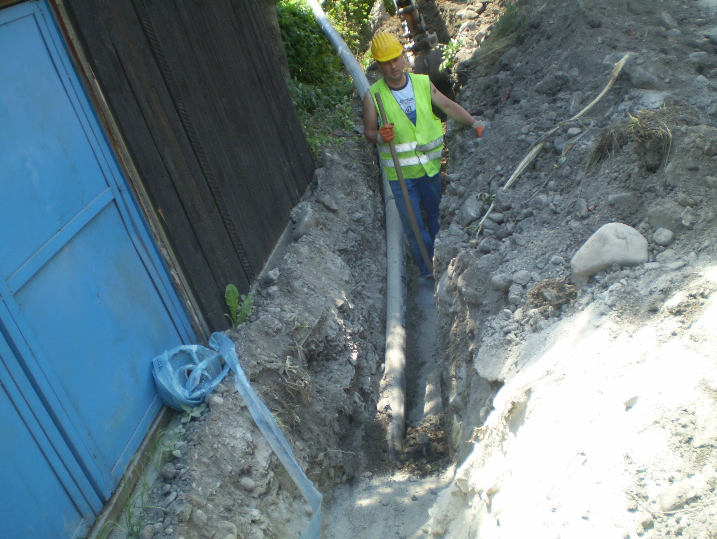 RETEA APA VULCAN STR. VALEA LUPSEASCA – TESTERETEA APA VULCAN STR. VALEA LUPSEASCA – TESTERETEA APA VULCAN STR. VALEA LUPSEASCA – TESTE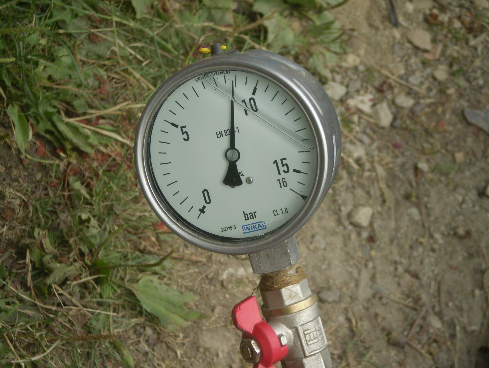 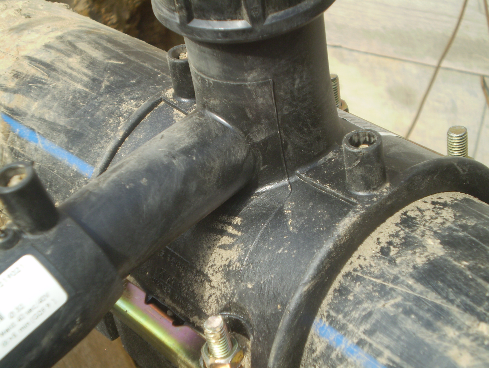 VERIFICARE MATERIALEVERIFICARE MATERIALEVERIFICARE MATERIALE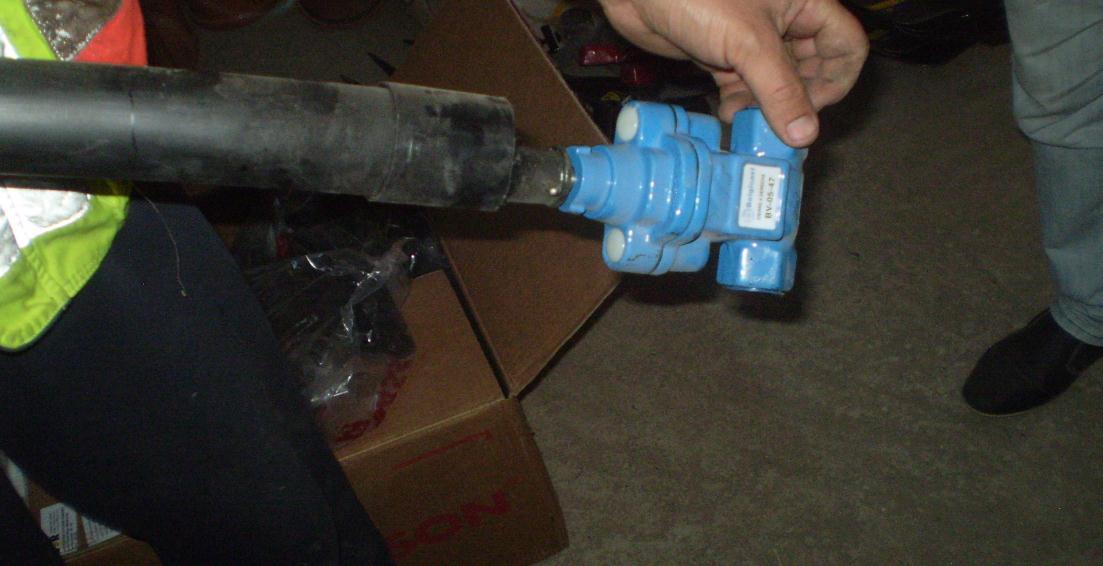 